Αγορές χρήματος και κεφαλαίου ΔΣ 332.1 ΘΩΜ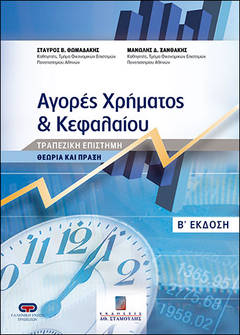  ΔΣ 332.6 BOD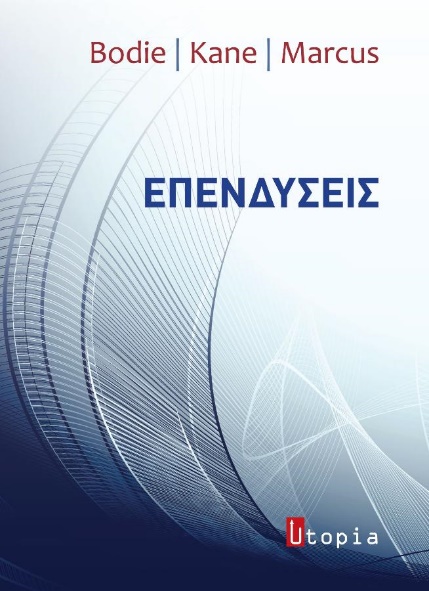 Αστικό δίκαιο  ΔΣ 346.495 ΒΑΡ 2016  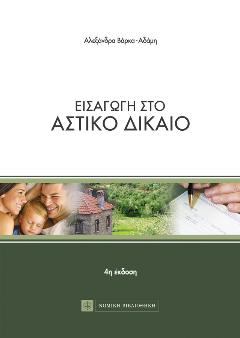  ΔΣ 346.495 ΑΓΑ 2016  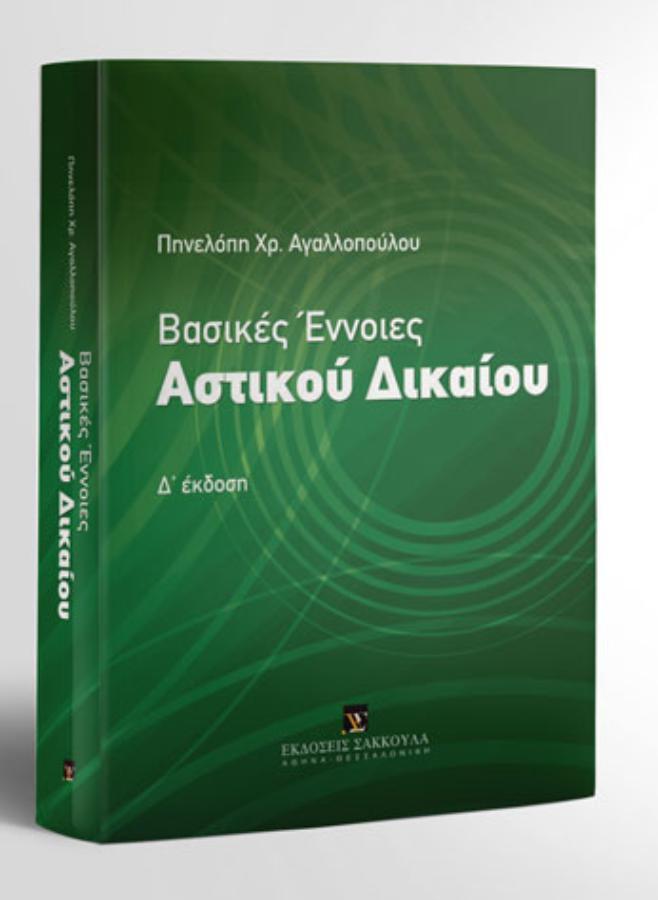  ΔΣ 347 ΑΛΑ 2018  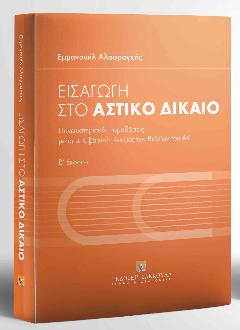 Βάσεις δεδομένων ΔΣ 005.74 ELM 2016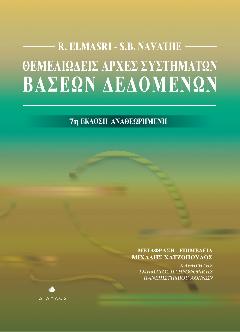    ΔΣ 005.74 GAR 2019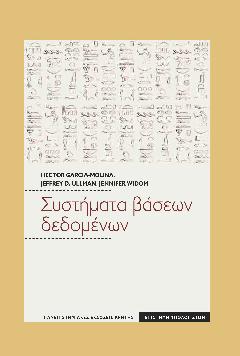 Γενικές αρχές διοίκησης  ΔΣ 658 SCH  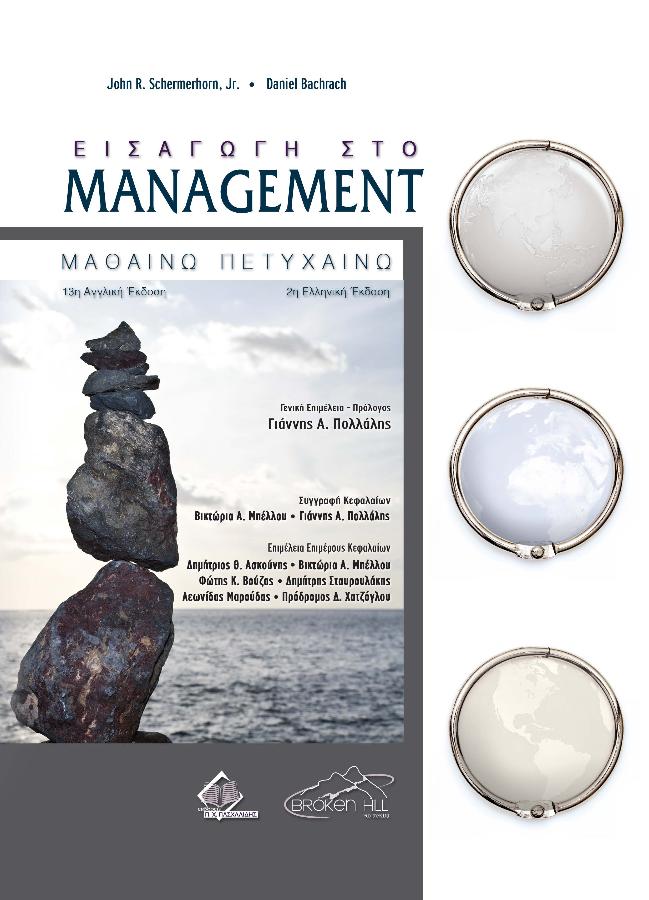  ΔΣ 658 BAT  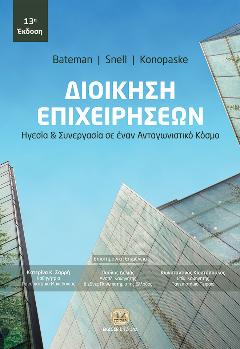  ΔΣ 658 ΤΖΩ  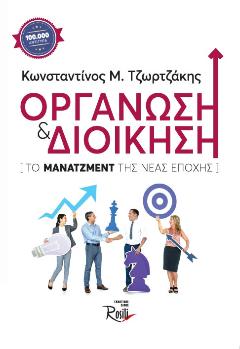 Δημιουργία νέας επιχείρησης ΔΣ 658.401 2 OST 2017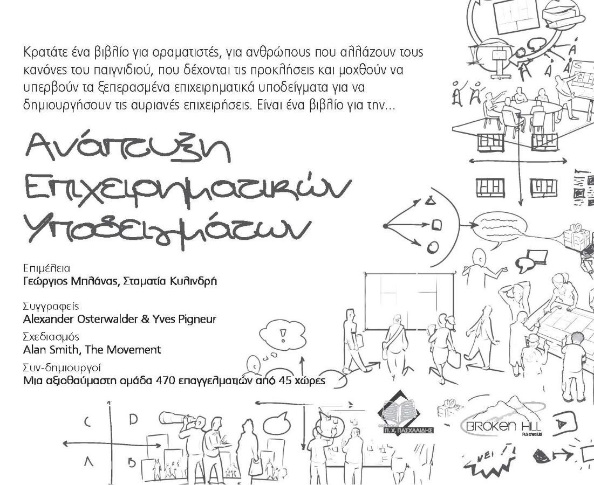  ΔΣ 658.11 RIE 2013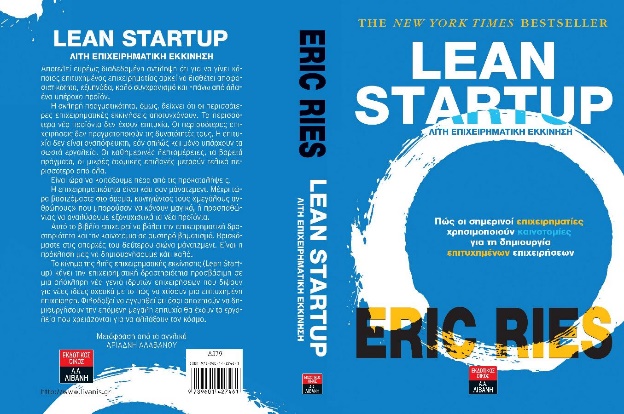  ΔΣ 338.004 NEC 2020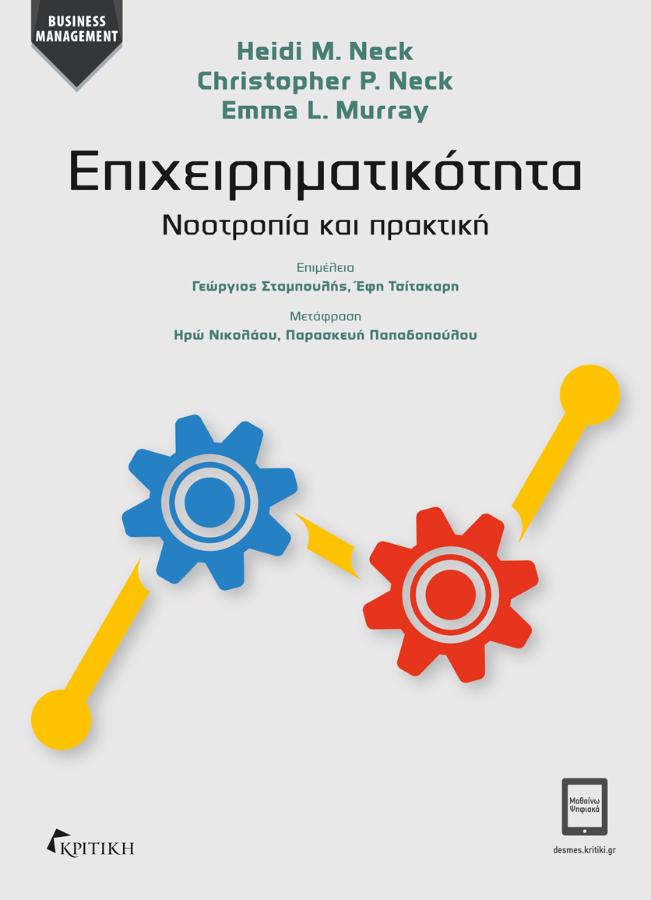 Διοίκηση ανθρώπινου δυναμικού ΔΣ 658.3 ΠΑΠ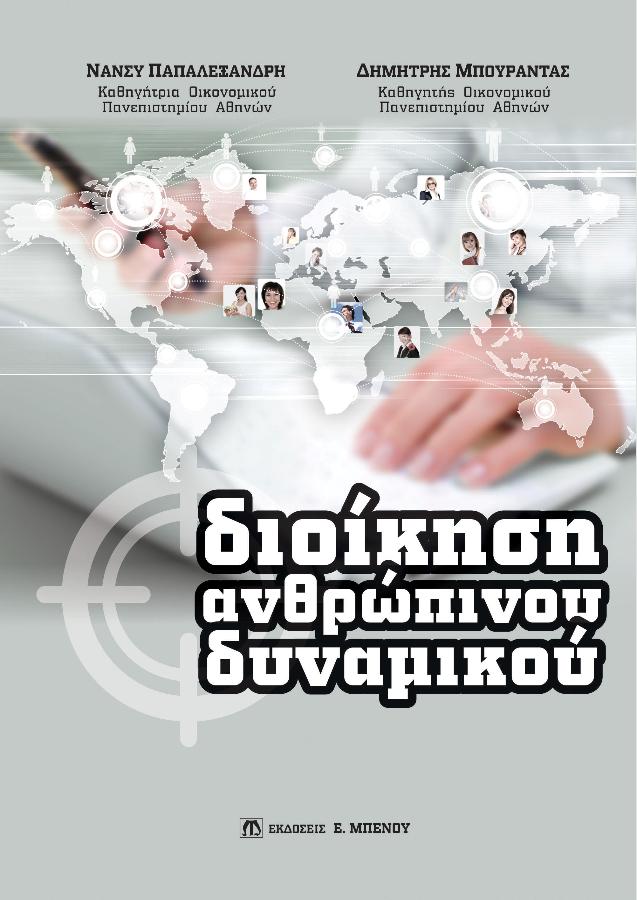  ΔΣ 658.3 DES 2015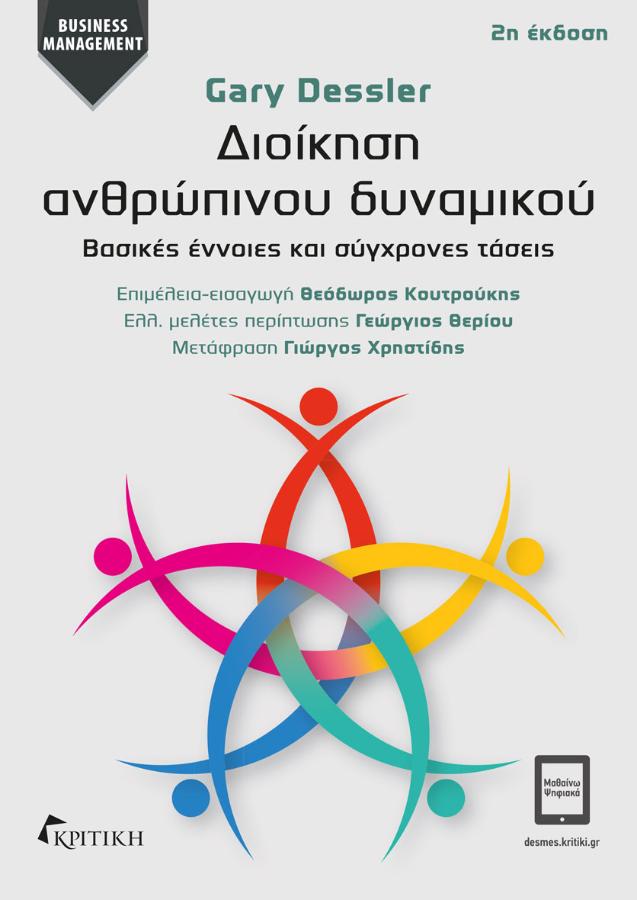 Εισαγωγή στην πληροφορική    ΔΣ 004 BRO 2009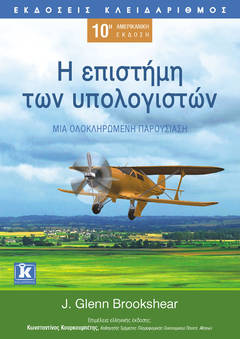  ΔΣ 004 FOR 2015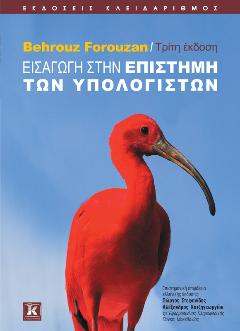 Εμπορική διοίκηση Marketing Management ΔΣ 658.8 FAH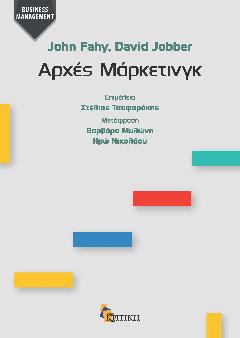  ΔΣ 658.8 ΤΖΩ 2020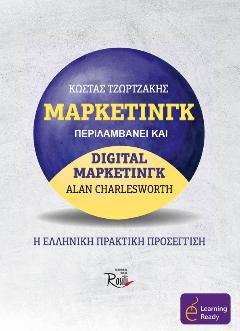 Εμπορικό δίκαιο ΔΣ 343.07 ΡΟΚ 2015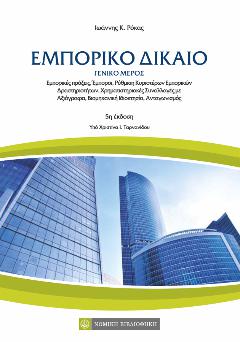  ΔΣ 346.495 07 ΤΡΙ 2018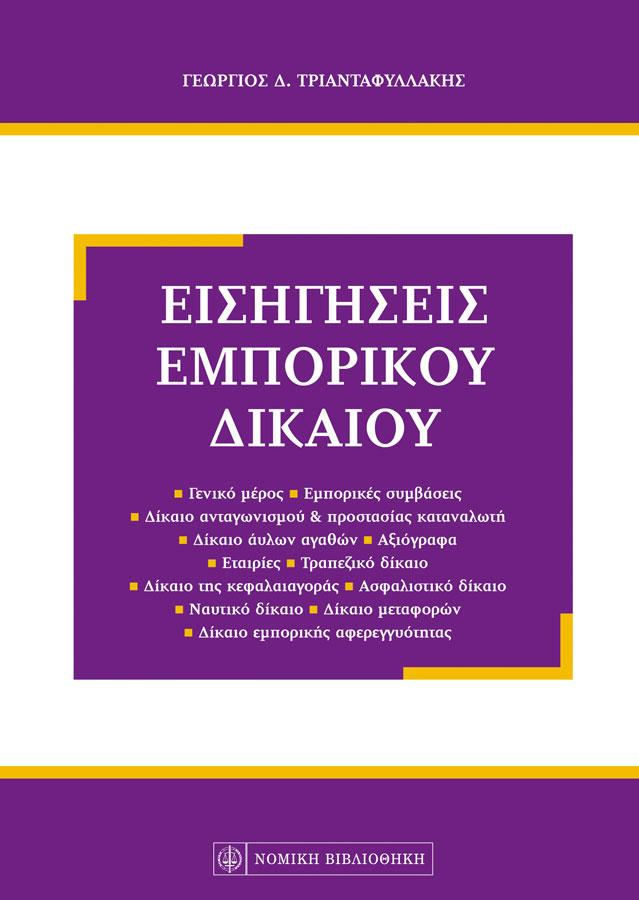  ΔΣ 343.065 ΠΟΛ 2020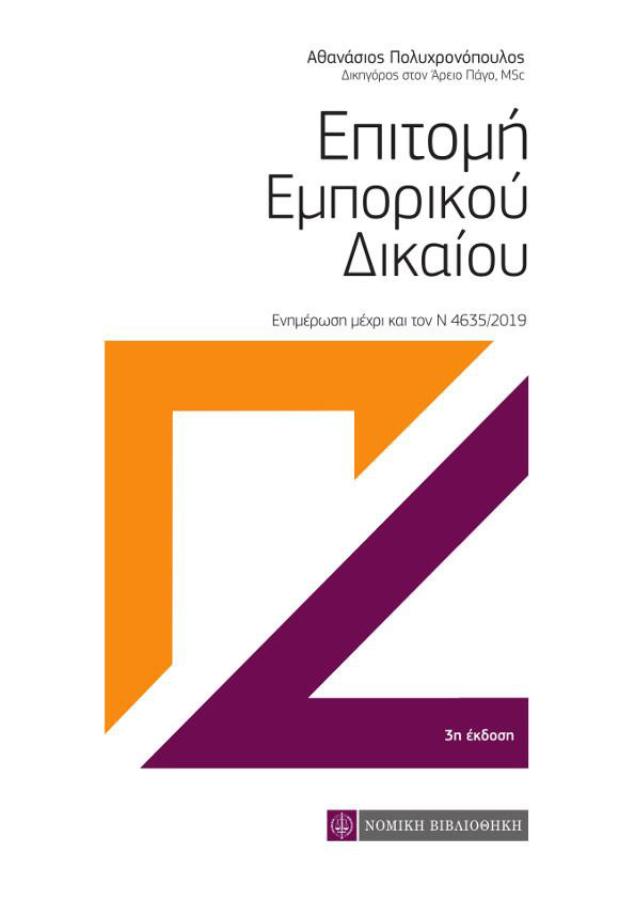 Εφαρμοσμένη οικονομετρία και ποσοτικές μέθοδοι ΔΣ 330.015 195 STO 2017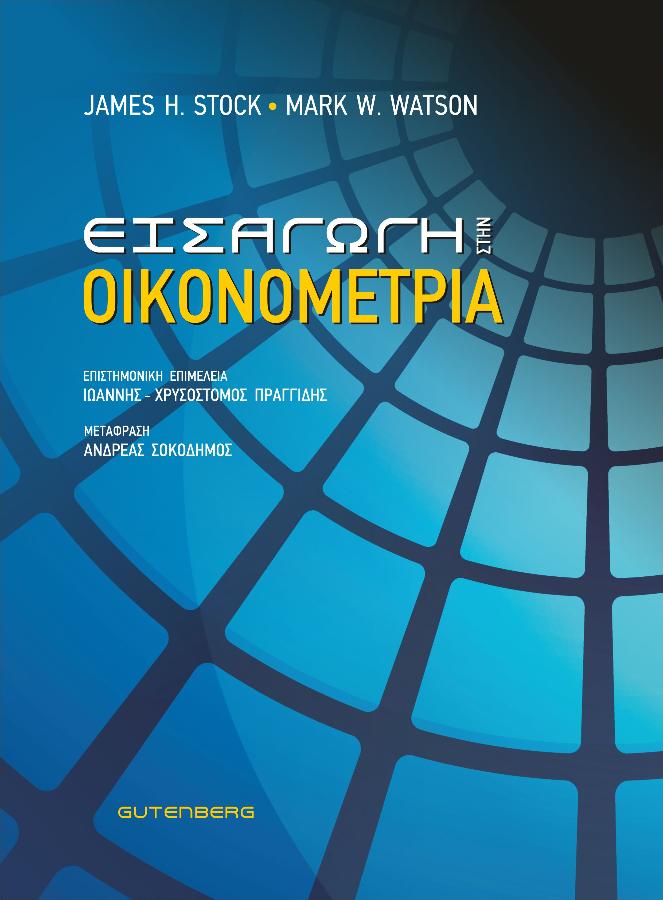  ΔΣ 330.015 195 ΤΣΙ 2010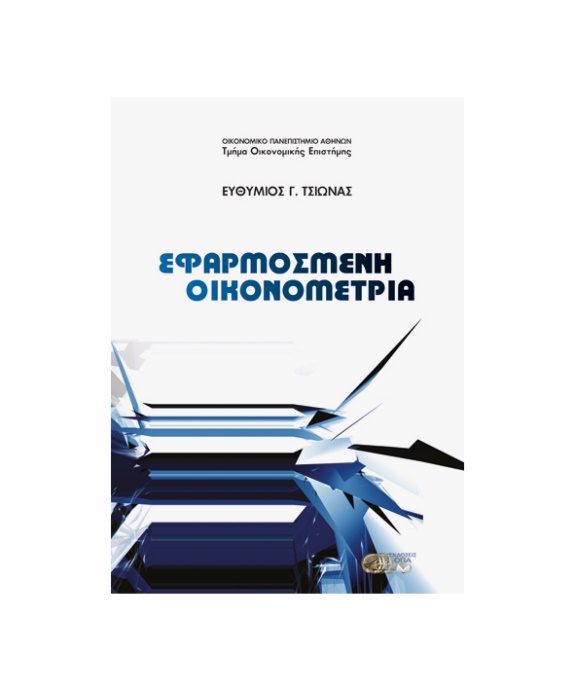 Μακροοικονομική  ΔΣ 339 ΜΑΝ 2019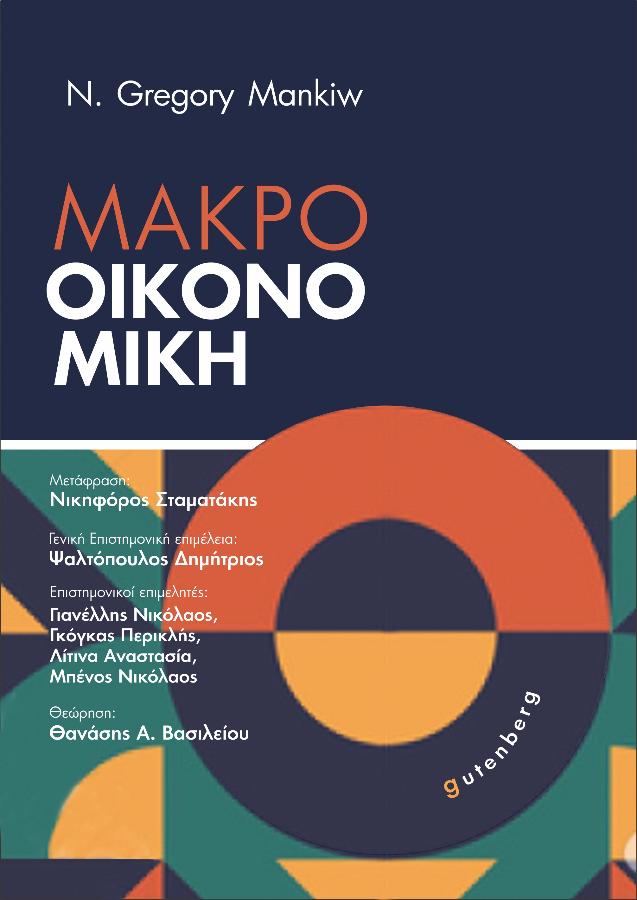  ΔΣ 339 ABE  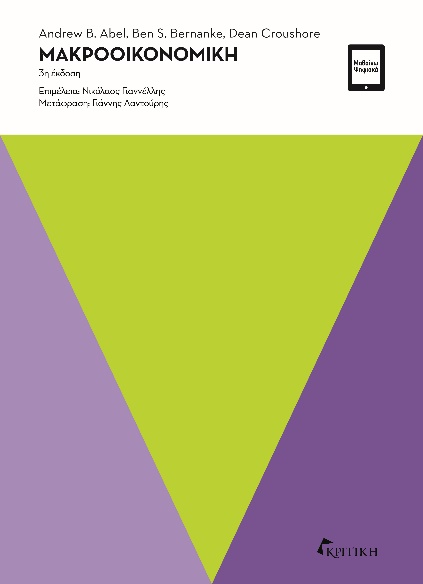 Μαθηματικά για διοίκηση επιχειρήσεων I ΔΣ 510.76 ΚΩΤ  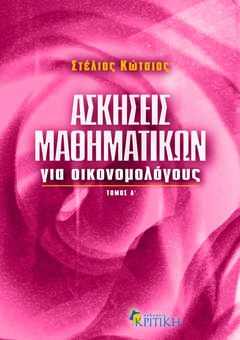  ΔΣ 330.015 1 CHI  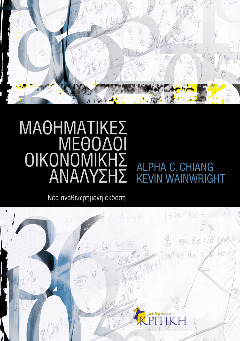 Μαθηματικά για διοίκηση επιχειρήσεων II       ΔΣ 510.243 39 KAT  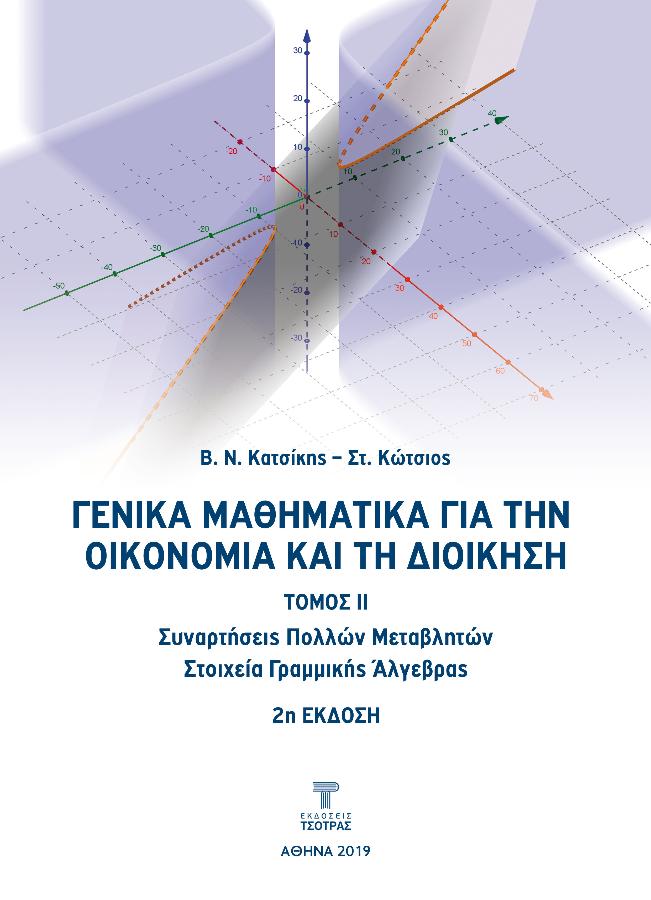        ΔΣ 330.015 1 CHI  Οικονομικά των επιχειρήσεων                ΔΣ 658.15 ΘΩΝ      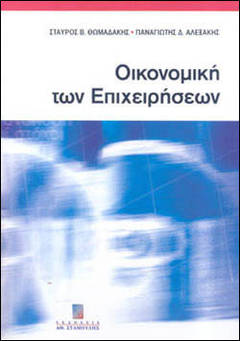        ΔΣ 338.7 ΜΑΝ  2020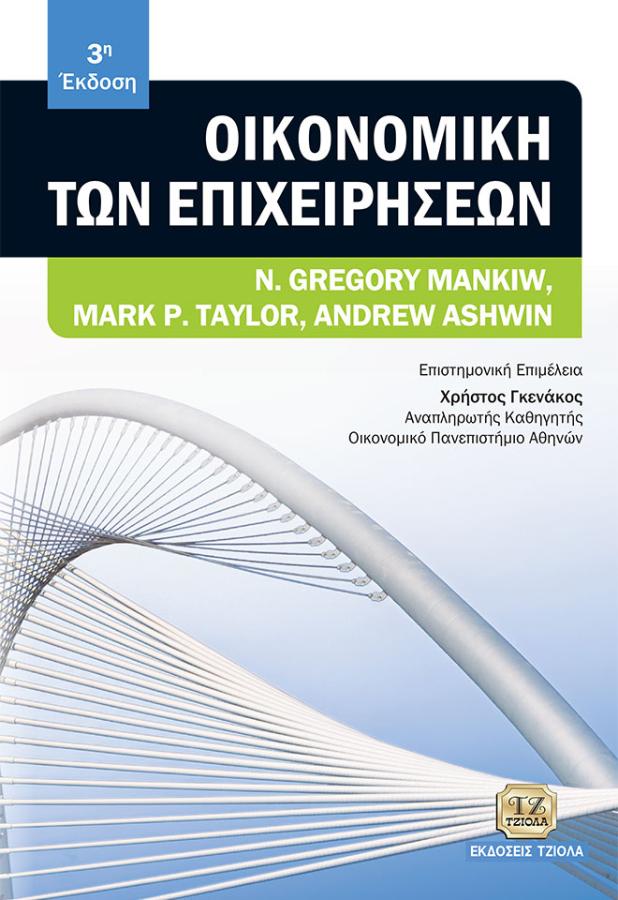 Οργανωσιακή συμπεριφορά και ηγεσία   ΔΣ 658.31 ΒΑΚ 2019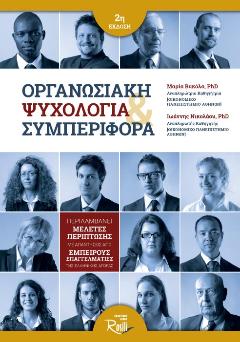       ΔΣ 658.31 XYT 2017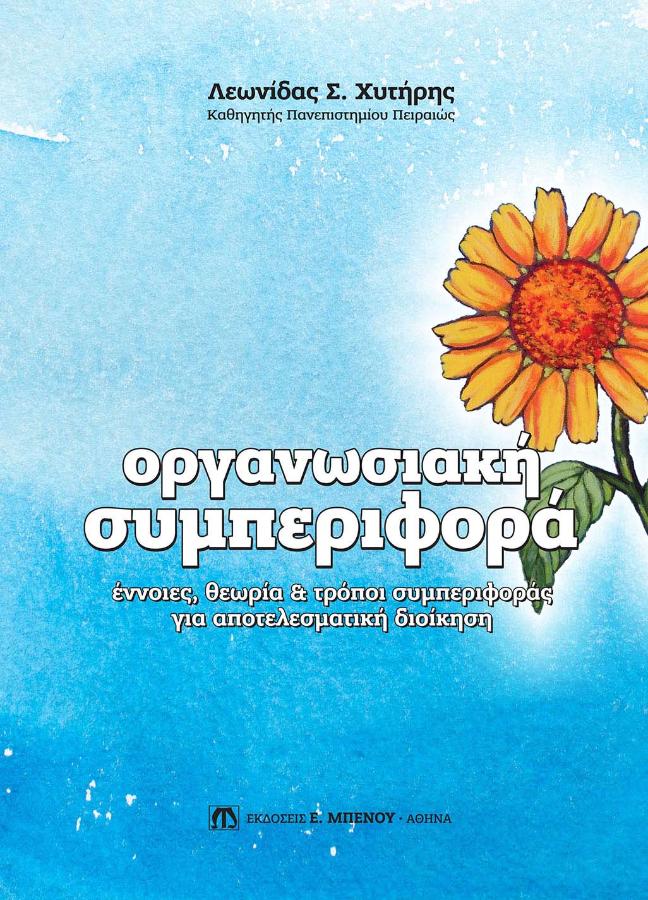 Πληροφοριακά συστήματα διοίκησης (MIS) ΔΣ 658.403 8 ΔΟΥ 2011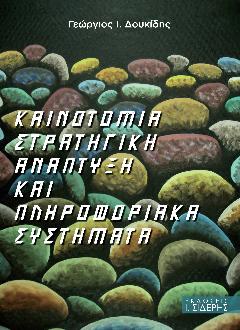  ΔΣ 005.068 4 LAU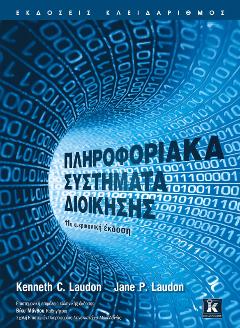 Προχωρημένη χρηματοοικονομική λογιστική           ΔΣ 657.48 ΒΑΣ             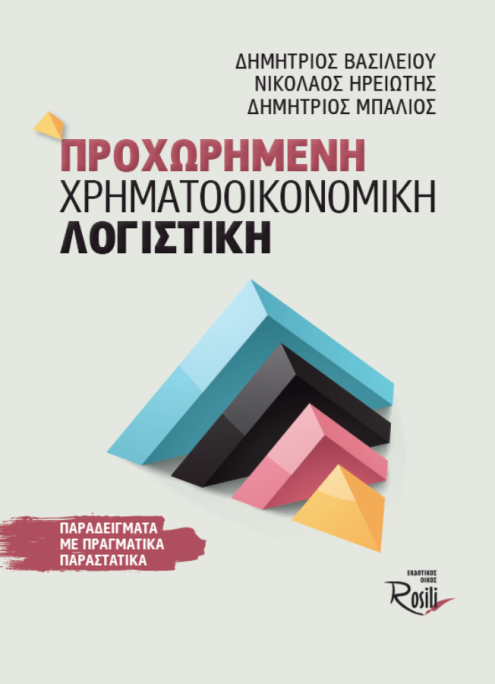         ΔΣ 657.48 ΜΠΑ  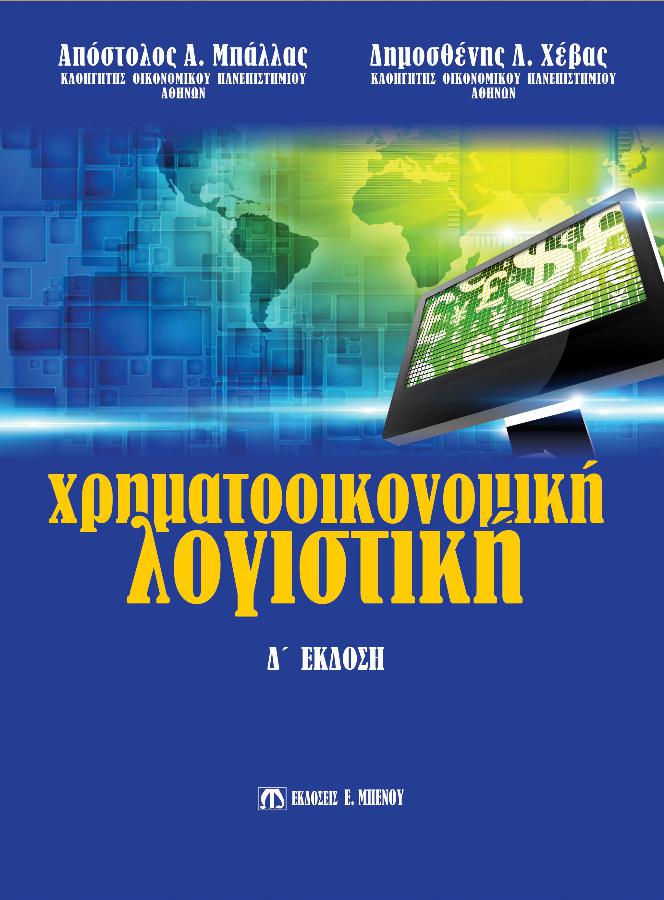               ΔΣ 657.48 HAR    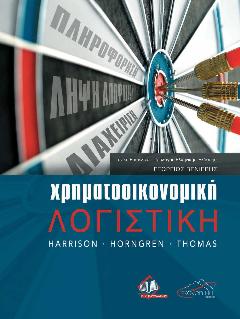           ΔΣ 657.9 ΝΕΓ 2016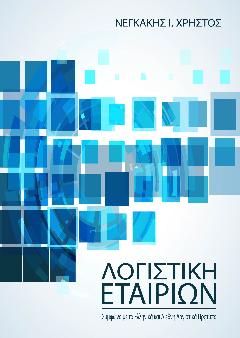 Στατιστική για τη διοίκηση επιχειρήσεων  ΔΣ 519.5 LEV 2018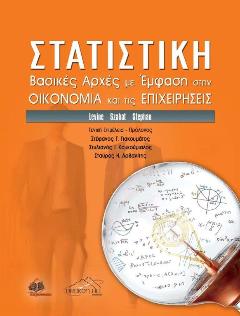  ΔΣ 658.403 3 KEL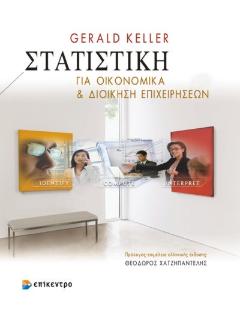      ΔΣ 519.5 ΧΑΛ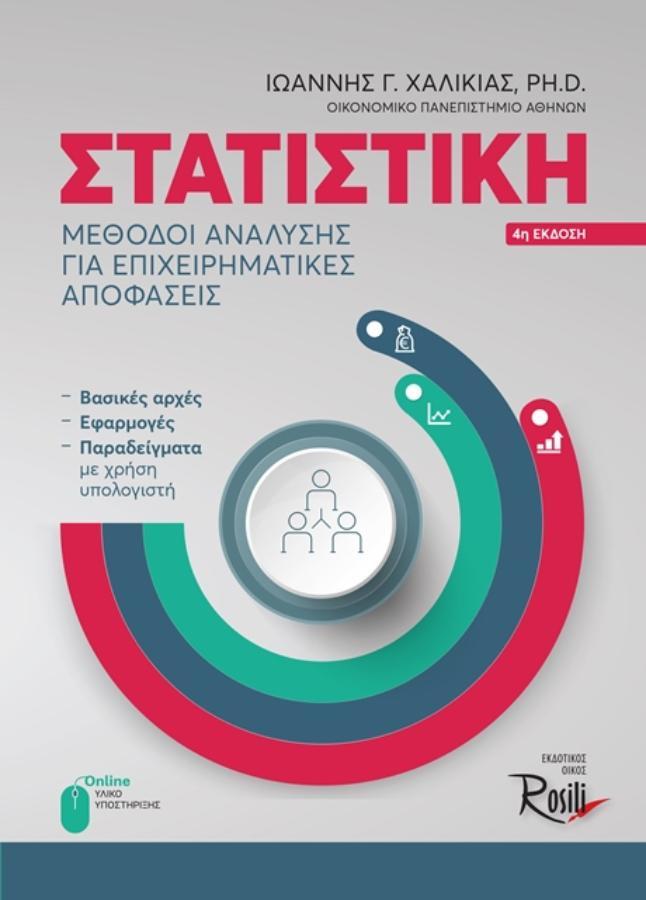 Στρατηγική των επιχειρήσεων και λήψη αποφάσεων ΔΣ 658.401 2 ΠΑΠ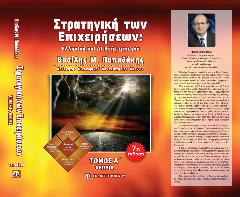   ΔΣ 658.401 2 HIL 2018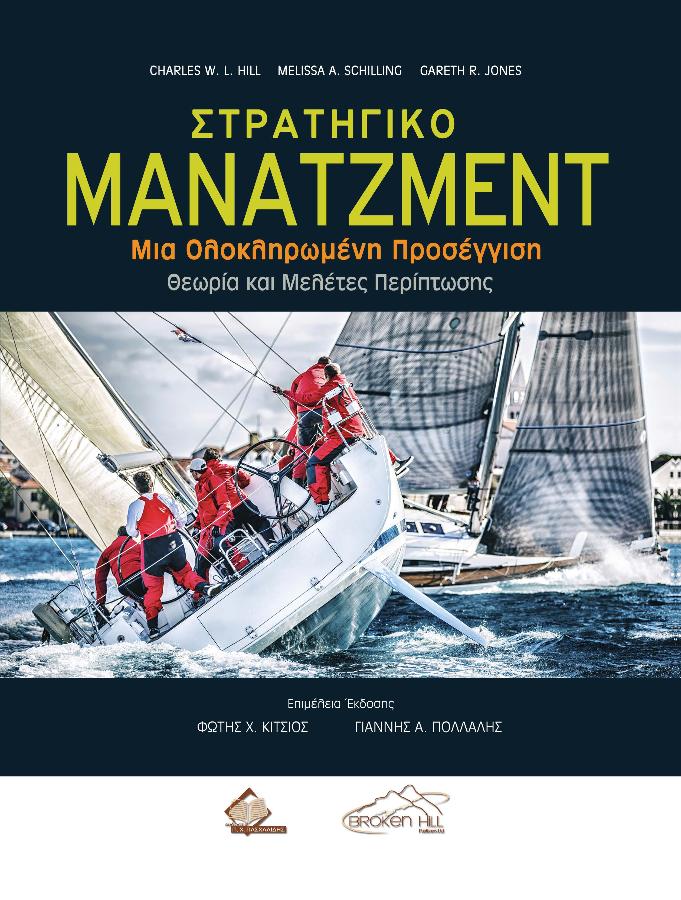  ΔΣ 658.401 2 ROT 2017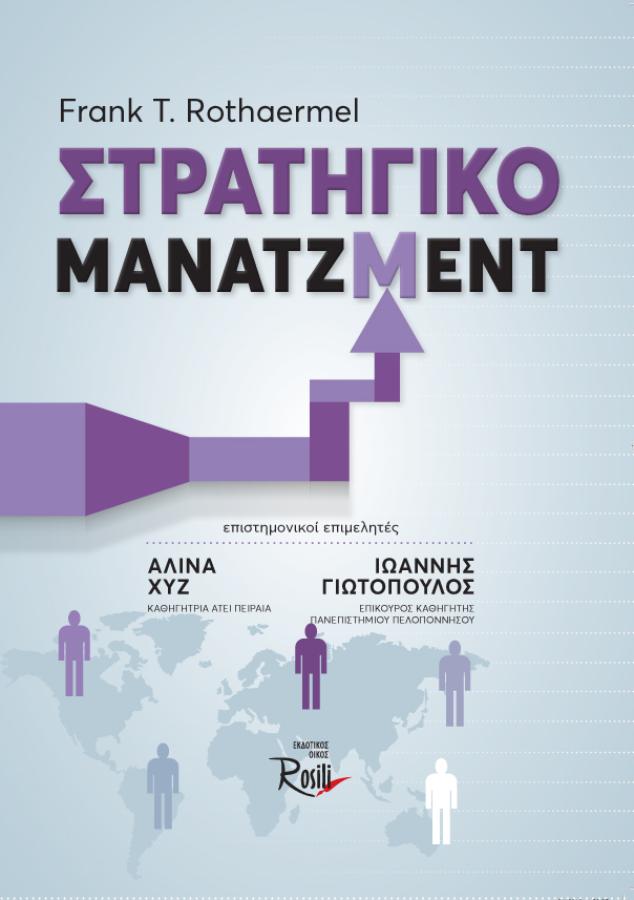 Χρηματοοικονομική διοίκηση   ΔΣ 658.15 BRI 2019  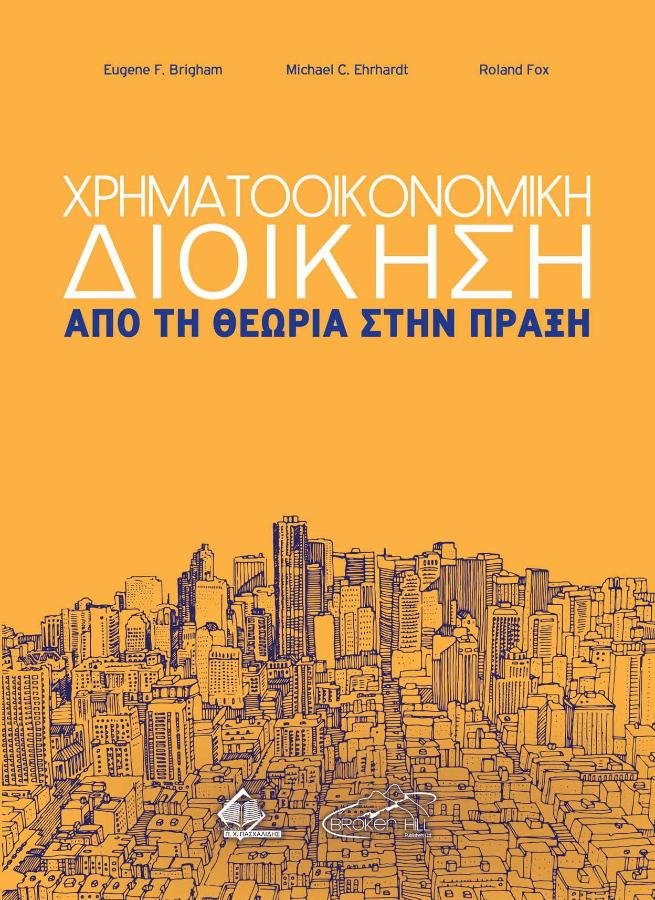  ΔΣ 658.15 ΜΥΛ 2020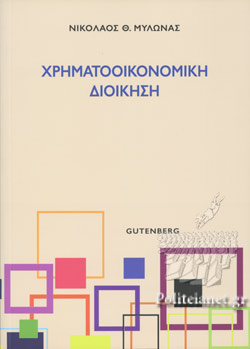 Χρηματοοικονομική λογιστική  ΔΣ 657.48 ΒΑΣ  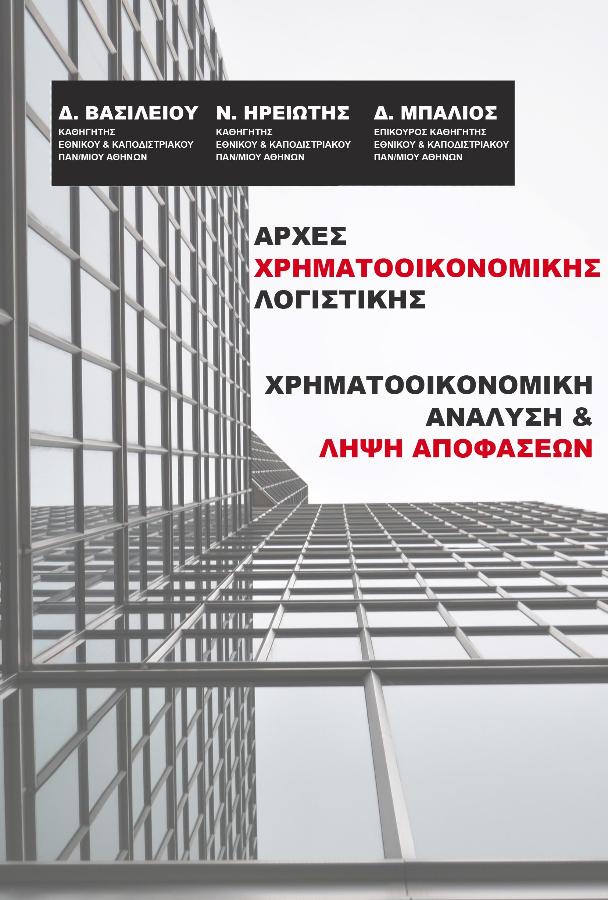  ΔΣ 657.48 ΓΚΙ  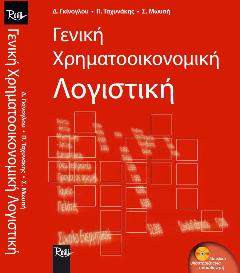    ΔΣ 657.48 RIC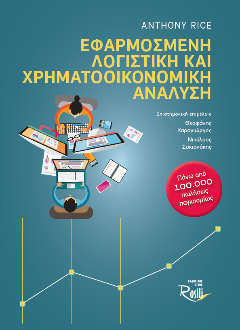  ΔΣ 657.48 ΝΙΑ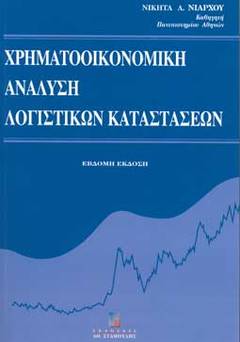 